					Buffet kaart   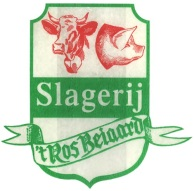 Aperitief plankje €12  Keuze 1:Blokjes kaas,blokjes salami,groene olijven,Kippengrillworst Keuze 2: Blokjes kaas,blokjes salami,groene olijven,superanohamKoud buffet classic (vanaf4p)€25p.pTomaat met grijze noordzee garnaaltjes,cavaillon met gandaham,rosbief,varkensgebraad,kippenboutje,Gegarneerd met koude groentjes,koude sausjes(3),2broodjes met boter. Koud buffet luxe(vanaf4p)€30p.pTomaat met grijze noordzee garnaaltjes,perzik tonijn,stukje  gepocheerde zalm, cavaillon met gandaham,hespenrolletje met asperge,gegarneerd met koude groentjes,koude sausjes(3),2broodjes met boter.Koud buffet Royale (vanaf4p) €35p.pTomaat met grijze noordzee garnaaltjes,perzik tonijn,stukje gepocheerde zalm,gerookte zalm,gerookte heilbot,eitje met krabsalade van de chef,scampi brochette,gegarneerd met koude groentjes,koude sausjes(3),2broodjes met boter Zalmschotel(vanaf4p)€25p.pStukje vers gepocheerde zalm,Tomaat met grijze noordzee garnaaltjes,gerookte zalm,eitje met krabsalade van de chef,gegarneerd met koude groentjes,koude sausjes(3),2 broodjes met boter.Koude aardappelsalades/pastasalades (vanaf4p) +-200gr €2Aardappelsalade van het huis in een mosterdsausjeAardappelsalade van het huis in een tartaarsausjePasta salade van het huisBelegschotel (vanaf4p) €15p.pHesp van het huis,kippenfilet,fricandon van het huis,superanoham,paardenfilet zoet,samsonworst,salami,filet de sax,vleessalade,preparé van de chef.Breughelschotel(vanaf4p)€15p.pGebakken balletje,kippenboutje,droge worst,mini zwarte pens,mini witte pens,boerekop,boerepaté,gegarneerd met vers fruit.Kaasschotel gegarneerd met vers fruit en notenmix(vanaf4p)Hoofdgerecht €15 p.p             /           Dessert € 11